PITAGOROV IZREKPITAGOROV IZREK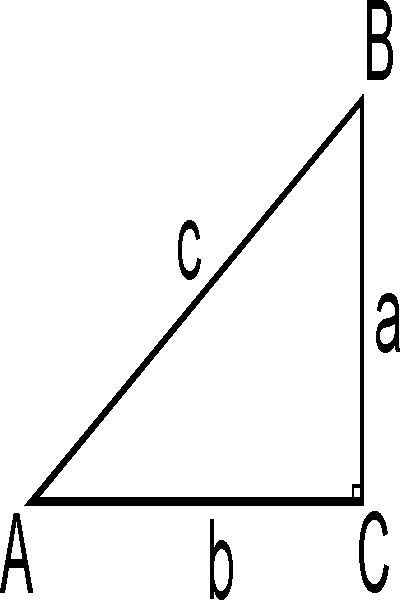 c = a = b = Pitagorov izrek v KVADRATUPitagorov izrek v KVADRATU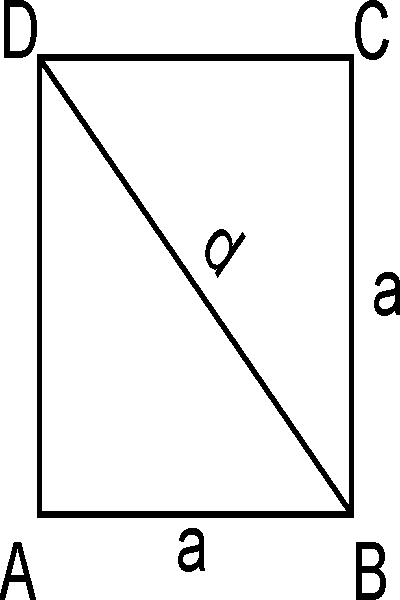 d = aa = Pitagorov izrek v ENAKOKRAKEM TRIKOTNIKUPitagorov izrek v ENAKOKRAKEM TRIKOTNIKU p = 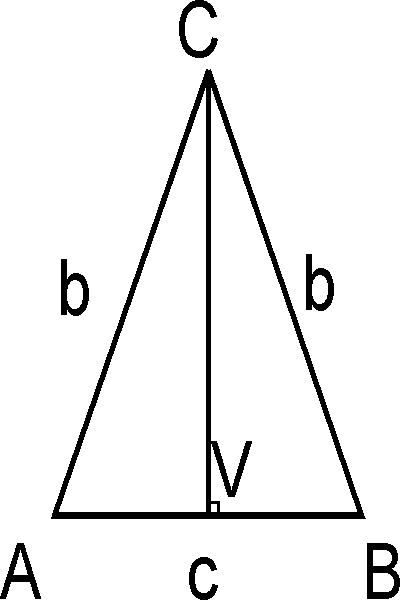 b = V = c = 2Pit. izrek v ENAKOSTRANIČNEM TRIKOTNIKUPit. izrek v ENAKOSTRANIČNEM TRIKOTNIKUa = V = p = Pitagorov izrek v ENAKOKRAKEM TRAPEZUPitagorov izrek v ENAKOKRAKEM TRAPEZU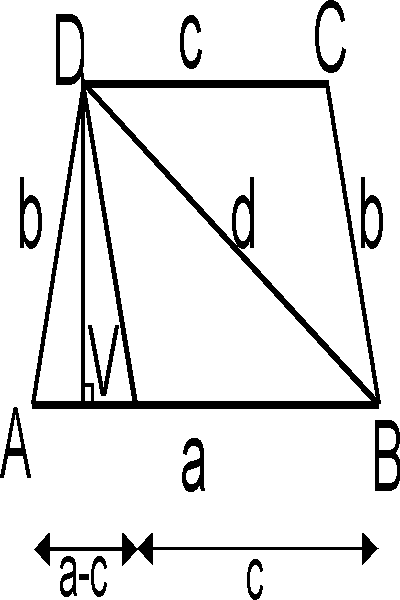 p=b = V = Pitagorov izrek v PRAVILNEM ŠESTKOTNIKUPitagorov izrek v PRAVILNEM ŠESTKOTNIKU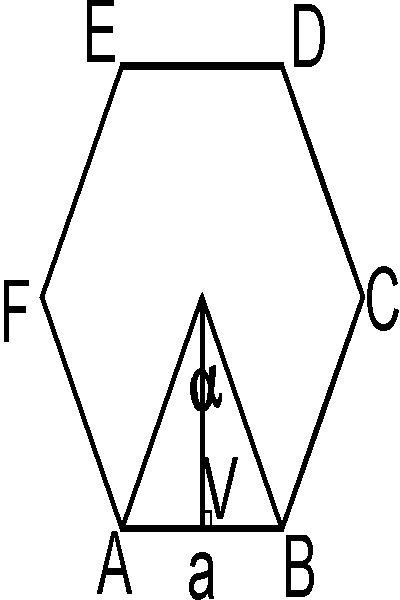 o = p = Pitagorov izrek v DELTOIDUPitagorov izrek v DELTOIDU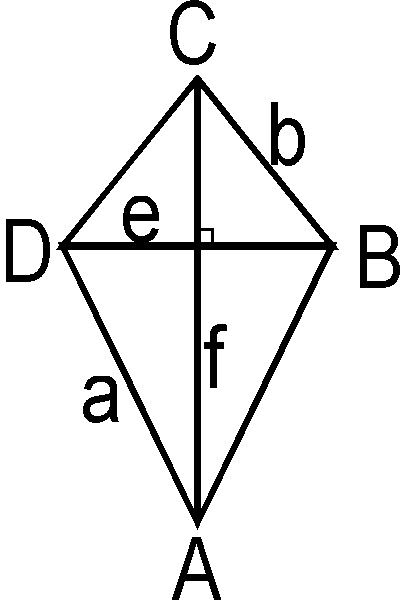 o = p = Pitagorov izrek v ROMBUPitagorov izrek v ROMBU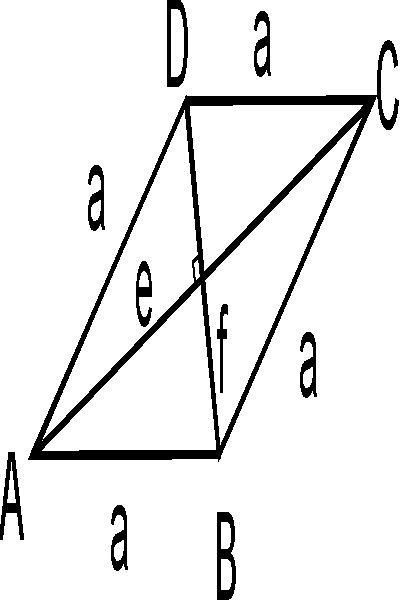 a = e = f = p = 